CODE OF CONDUCT: Parents and Carers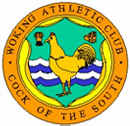 As a responsible Parent/Carer of an athlete aged under 18, I will:• demonstrate respectful behaviour at all times to coaches, officials, teams managers, other    parents, club officials and athletes • set a good example and encourage my child to learn the rules of the sport and compete within them at all times • help my child to recognise good performance and not just results • make athletics fun • never force my child to take part in sport if they do not want to • never punish or belittle my child for losing or making mistakes • use correct and appropriate language at all times • check the qualifications and licences of people who are coaching or managing my child, or offering a service connected to athletics such as physiotherapy, massage or nutritional advice • know exactly where my child will be and who they will be with at all times • assume responsibility for safe transportation of my child to and from training and competition • return any necessary written consent forms to the club/team manager or appropriate person, including next of kin details, health and medical requirements before my child goes to any away events or trips, if you are not attending for any reason. If you are not attending you will contact the team manager at least 24 hours prior to the competition with the above details • provide any necessary medical information and medication that my child needs for training or trips away • report any concerns about my child’s (or any other child’s) welfare to the Club Welfare Officer in no way undermine, put down or belittle athletes, coaches or practitionerrespect the decisions made by the coaches in relation to my child’s training and competition events and planwill not approach coaches from outside Woking Athletic club for advice or attend sessions without prior permission from my child’s primary coachPrint name . . . . . . . . . . . . . . . . . . . . . . . . . . . . . . . . . . . . . . . . . . . . . . . . . . . . . . . . . . . . . . . . . . . . . Signature . . . . . . . . . . . . . . . . . . . . . . . . . . . . . . . . . . . . . . . . . . . . . . .   Date . . . . . . . . . . . . .